Администрация Дзержинского районаКрасноярского краяПОСТАНОВЛЕНИЕс. Дзержинское26.11.2018										№ 541-пО направлении в Дзержинский районный Совет депутатов проекта внесения изменений в Правила землепользования и застройки на территории Дзержинского сельсовета Дзержинского района Красноярского краяРассмотрев проект внесения изменений  в Правила землепользования и застройки на территории Дзержинского сельсовета  Дзержинского района Красноярского края, заключений о результатах публичных слушаний от 22.11.2018 года ,23.11.2018 года, на основании ст. 31 Градостроительного кодекса Российской Федерации, ст. ст. 14, 28 Федерального закона от 06.10.2003 № 131-ФЗ «Об общих принципах организации местного самоуправления в Российской Федерации», руководствуясь ст.19 Устава района, ПОСТАНОВЛЯЮ:1. Утвердить заключение по результатам публичных слушаний по проекту внесения изменений в Правила землепользования и застройки на территории Дзержинского сельсовета Дзержинского района Красноярского края в части внесения изменения в текстовую часть территориальных зон: ст.37. «Ж-1». Зона «Жилая усадебная застройка», Ст. 38 «Ж-4» Зона «Жилая малоэтажная застройка», Ст.39 «СХ» Зона «Сельскохозяйственного использования», Ст. 40 «ОД-1» Зона «Административно – деловая», Ст.44 «П-3» Зона «Производственно-коммунальные предприятия IV-V класса вредности», Ст. 61 «ИТ-1» Зона «Автомобильного транспорта» согласно приложению.2. Комиссии по подготовке и внесению изменений в Правила землепользования и застройки направить в Дзержинский районный Совет депутатов для принятия решения об утверждении проекта внесения изменений в Правила землепользования и застройки на территории Дзержинского сельсовета Дзержинского района Красноярского края.3. Настоящее постановление опубликовать в газете «Дзержинец» и разместить на официальном сайте администрации Дзержинского района.4. Постановление вступает в силу со дня его официального опубликования.Временно исполняющийобязанности главыДзержинского района							В.Н. ДергуновПриложениек постановлению администрации районаот 26.11.2018 № 541-пЗАКЛЮЧЕНИЕО результатах публичных слушаний по проекту внесения изменений в Правила землепользования и застройки на территории Дзержинского сельсовета Дзержинского района Красноярского края в части внесения изменения в текстовую часть территориальных   зон: ст.37. «Ж-1». Зона «Жилая усадебная застройка», Ст. 38 «Ж-4» Зона «Жилая малоэтажная застройка», Ст.39 «СХ» Зона «Сельскохозяйственного использования», Ст. 40 «ОД-1» Зона «Административно – деловая», Ст.44 «П-3» Зона «Производственно-коммунальные предприятия IV-V класса вредности», Ст. 61 «ИТ-1» Зона «Автомобильного транспорта»	В соответствии со ст. 31 Градостроительного кодекса Российской Федерации, ст. ст. 14, 28 Федерального закона от 06.10.2003 № 131-ФЗ «Об общих принципах организации местного самоуправления в Российской Федерации», руководствуясь ст.19 Устава Дзержинского района проведены публичные слушания по проекту внесения изменений в Правила землепользования и застройки на территории Дзержинского сельсовета Дзержинского района Красноярского края.	Проект внесения изменений в Правила землепользования и застройки на территории Дзержинского сельсовета Дзержинского района Красноярского края размещен на официальном сайте администрации Дзержинского района http://www.adm-dzerzhin.ru/, в разделе «Градостроительство» Объявление о проведение публичных слушаний опубликовано в периодическом печатном издании «Дзержинец», № 46 от 16.11.2018 года.Место и время проведения публичных слушаний:Публичные слушания проведены в соответствии с утвержденным графиком:Количество участников Общее количество зарегистрировавшихся участников публичных слушаний –19 человек, в том числе в: с. Дзержинское – 8 чел., д. Усолка – 6 чел., д. Кедровка – 5 чел.Протокол № 1 от 22.11.2018 г публичных слушаний по рассмотрению проекта внесения изменений в Правила землепользования и застройки Дзержинского сельсовета Дзержинского района Красноярского краяПротокол № 2 от 23.11.2018 г публичных слушаний по рассмотрению проекта внесения изменений в Правила землепользования и застройки Дзержинского сельсовета Дзержинского района Красноярского краяПротокол № 3 от 23.11.2018 г публичных слушаний по рассмотрению проекта внесения изменений в Правила землепользования и застройки Дзержинского сельсовета Дзержинского района Красноярского краяЗаключение:1. Публичные слушания по проекту внесения изменений в Правила землепользования и застройки на территории Дзержинского сельсовета Дзержинского района Красноярского края в части внесения изменения в текстовую часть территориальных зон «Ж-1». Зона «Жилая усадебная застройка», «Ж-4» Зона «Жилая малоэтажная застройка», «СХ» Зона «Сельскохозяйственного использования» , «ОД-1» Зона «Административно – деловая», «П-3» Зона «Производственно-коммунальные предприятия IV-V класса вредности», «ИТ-1» Зона «Автомобильного транспорта» проведены в соответствии с действующим законодательством и нормативно-правовыми актами, порядок проведения не противоречит Положению о публичных слушаниях и  считаются состоявшимися.Решено внести следующие изменения: Добавить в текстовую часть территориальных зон основные виды разрешенного использования«Ж-1». Зона «Жилая усадебная застройка: Основные виды разрешенного использования:- жилая застройка- малоэтажная многоквартирная жилая застройка- среднеэтажная жилая застройка - обслуживание жилой застройки- объекты гаражного назначения- общественное использование объектов капитального строительства- коммунальное обслуживание- социальное обслуживание- бытовое обслуживание- здравоохранение- амбулаторно-поликлиническое обслуживание- стационарное медицинское обслуживание- образование и просвещение- среднее и высшее профессиональное образование- культурное развитие- религиозное использование- общественное управление- обеспечение научной деятельности- обеспечение деятельности в области гидрометеорологии и смежных с ней областях- ветеринарное обслуживание- амбулаторное ветеринарное обслуживание- приюты для животных- предпринимательство- деловое управление - объекты торговли (торговые центры, торгово-развлекательные центры (комплексы)- магазины- банковская и страховая деятельность- общественное питание- гостиничное обслуживаниеСт. 38 «Ж-4» Зона «Жилая малоэтажная застройка»Основные виды разрешенного использования:- отдельно стоящие объекты социального, культурно-бытового и коммунального обслуживания повседневного спроса, обеспечивающие основные функции (детские сады, внешкольные учреждения, общеобразовательные школы, аптечные магазины, магазины и полустационарные архитектурные формы розничной торговли, жилищно-эксплуатационные службы и другие).- для индивидуального жилищного строительства;- блокированная жилая застройка;- для ведения личного подсобного хозяйства;       - для эксплуатации жилого дома, жилого дома блокированной застройки;       - жилая застройка;        - малоэтажная многоквартирная жилая застройка;       - среднеэтажная жилая застройка;         - обслуживание жилой застройки;        - объекты гаражного назначения;       - общественное использование объектов капитального строительства;       - коммунальное обслуживание;       - социальное обслуживание;       - бытовое обслуживание;       - здравоохранение;       - амбулаторно-поликлиническое обслуживание;       - стационарное медицинское обслуживание;       - образование и просвещение;       - дошкольное, начальное и среднее общее образование;       - среднее и высшее профессиональное образование;       - культурное развитие;       - религиозное использование;       - общественное управление;       - обеспечение научной деятельности;       - обеспечение деятельности в области гидрометеорологии и смежных с ней областях;      -  ветеринарное обслуживание;       - амбулаторное ветеринарное обслуживание;       - приюты для животных;       - предпринимательство;       - деловое управление;       - объекты торговли (торговые центры, торгово-развлекательные центры (комплексы);       - рынки;       - магазины;       - банковская и страховая деятельность;       - общественное питание:       - гостиничное обслуживание;Ст.39 «СХ» Зона «Сельскохозяйственного использования»Основные виды разрешенного использования:             - сельскохозяйственное использование;            - растениеводство;          - выращивание зерновых и иных сельскохозяйственных культур;          - овощеводство;          - выращивание тонизирующих, лекарственных, цветочных культур;          - садоводство;          - животноводство;          - скотоводство;          - звероводство;          - птицеводство;          - свиноводство;          - пчеловодство;          - рыбоводство;          - научное обеспечение сельского хозяйства;          - хранение и переработка сельскохозяйственной продукции;          - ведение личного подсобного хозяйства на полевых участках;          - питомники;          - обеспечение сельскохозяйственного производства.Ст. 40 «ОД-1» Зона «Административно – деловая»Основные виды разрешенного использования:          - для ведения личного подсобного хозяйства;          - объекты гаражного назначения;          - общественное использование объектов капитального строительства;          - коммунальное обслуживание;         - социальное обслуживание;         - бытовое обслуживание;         - здравоохранение;         - амбулаторно-поликлиническое обслуживание;         - стационарное медицинское обслуживание;         - образование и просвещение;         - дошкольное, начальное и среднее общее образование;         - среднее и высшее профессиональное образование;         - культурное развитие;         - религиозное использование;         - общественное управление;         - обеспечение научной деятельности;         - обеспечение деятельности в области гидрометеорологии и смежных с ней областях;         - ветеринарное обслуживание;         - амбулаторное ветеринарное обслуживание;         - приюты для животных;         - предпринимательство;         - деловое управление;         - объекты торговли (торговые центры, торгово-развлекательные центры (комплексы);         - рынки;         - магазины;         - банковская и страховая деятельность;         - общественное питание;         - гостиничное обслуживание;         - развлечения;         - обслуживание автотранспорта;         - объекты придорожного сервиса;         - выставочно-ярмарочная деятельность;         - отдых (рекреация);         - спорт;         - пищевая промышленность;         - склады.Ст.44 «П-3» Зона «Производственно-коммунальные предприятия IV-V класса вредности»Основные виды разрешенного использования:       - животноводство;       - скотоводство;       - звероводство;       - птицеводство;       - свиноводство;       - хранение и переработка сельскохозяйственной продукции;       - обеспечение сельскохозяйственного производства;       - объекты гаражного назначения;       - коммунальное обслуживание;       - бытовое обслуживание;       - обеспечение деятельности в области гидрометеорологии и смежных с ней областях;       - ветеринарное обслуживание;       - амбулаторное ветеринарное обслуживание;       - приюты для животных;       - рынки;       - магазины;       - обслуживание автотранспорта;       - пищевая промышленность;       - строительная промышленность;       - склады.        Принять ст.61 «ИТ-1» Зона автомобильного транспорта в новой редакции        Зона инженерно-транспортной инфраструктуры выделена для обеспечения правовых условий формирования объектов инженерной и транспортной инфраструктур, в том числе транспортных сооружений и коммуникаций, трубопроводного транспорта, связи, а также для установления санитарно-защитных зон и санитарных разрывов для таких объектов.В зонах инженерной и транспортной инфраструктур допускается размещение коммунальных, складских и иных объектов в случаях, предусмотренных настоящими Правилами, при условии обеспечения безопасности функционирования объектов инженерной и транспортной инфраструктур.Зона автомобильного транспорта включает в себя участки территории, предназначенные для размещения сооружений и коммуникаций поселкового наземного транспорта и установления санитарно-защитных зон, и санитарных разрывов для таких объектов.Зона инженерно-транспортной  инфраструктуры включает в себя участки территории, предназначенные для размещения сооружений и коммуникаций поселкового наземного транспорта, для размещения объектов, сооружений и коммуникаций инженерной инфраструктуры, в том числе водоснабжения, канализации, санитарной очистки, тепло-, газо- и электроснабжения, связи, радиовещания и телевидения, пожарной и охранной сигнализации, диспетчеризации систем инженерного оборудования, установления санитарно-защитных зон и санитарных разрывов для таких объектов, сооружений и коммуникаций.Зона размещения крупных объектов инженерной инфраструктуры, сооружений и коммуникаций, транспорта, связи, инженерного оборудования, включая подземное пространство, режим использования территории определяется в соответствии с назначением объекта согласно требованиям специальных нормативов и правил.Территории в границах отвода сооружений и коммуникаций транспорта, связи, инженерного оборудования и их санитарно-защитных зон подлежат благоустройству и озеленению с учетом технических и эксплуатационных характеристик этих объектов. Благоустройство и озеленение указанных территорий осуществляется за счет собственников, владельцев, пользователей этих коммуникаций (объектов). Основные виды разрешенного использования:- автомобильный транспорт (код 7.2);- коммунальное обслуживание (код 3.1);Условно разрешенные виды использования:  - объекты придорожного сервиса (код 4.9.1;   -деловое управление (код 4.1), а также офисы, конторы, административные службы; Вспомогательные виды использования:- объекты дорожного хозяйства, необходимые для эксплуатации, содержания, строительства, реконструкции, ремонта, развития объектов автомобильного транспорта;- коммунальные объекты, объекты инженерно-технического назначения;- объекты благоустройства и озеленения территории, фонтаны, малые архитектурные формы, скульптуры, средства визуальной информации;- общественные туалеты;- открытые площадки для временной парковки автотранспорта;- объекты благоустройства. Предельные (минимальные) размеры земельных участков и предельные параметры разрешенного строительства, реконструкции объектов капитального строительства для объектов, размещение которых предусмотрено видами разрешенного использования, указанными в настоящей статье, определяются в соответствии с техническими регламентами2. В целом проект внесения изменений в Правила землепользования и застройки на территории Дзержинского сельсовета Дзержинского района Красноярского края получил положительную оценку, Дзержинскому районному Совету депутатов рекомендуется принять решение. об утверждении проекта внесения изменений в Правила землепользования и застройки на территории Дзержинского сельсовета Дзержинского района Красноярского края№ п/пМесто проведенияДата проведенияВремя проведенияМесто проведения1с. Дзержинское22.11.20189-00 час.с. Дзержинское ул. Ленина,152д. Усолка22.11.20189-00 час.д. Усолка ул. Центральная, 13д. Кедровка22.11.201816-00 час.д. Кедровка ул. Центральная ,22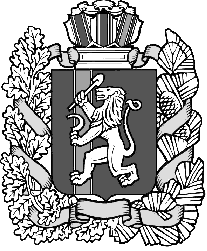 